ИНФОРМАЦИОННОЕ ПИСЬМОСтартует Всероссийский конкурс детского творчества, посвященный 75-летию Победы в Великой Отечественной войне: «Учитель и ученик» в области изобразительного искусства.Конкурс проводится среди учащихся общеобразовательных организаций среднего профессионального образования и профессионального обучения, организаций дополнительного образования, воскресных школ, воспитанников других детских учреждений России, а также их педагогов. Целью конкурса является: духовное просвещение, нравственное и патриотическое воспитание подрастающего поколения; формирование преемственности в деле изучения и сохранения истории Великой Отечественной войны; вовлечение подрастающего поколения в изучение своей истории; создание среды для творческого общения детей и юношества.Учредители и организаторы: Синодальный отдел религиозного образования и катехизации Русской Православной Церкви, АНО «Центр образовательных и культурных инициатив «ПОКОЛЕНИЕ», при поддержке грантового конкурса «Православная инициатива 2019-2020».УСЛОВИЯ КОНКУРСА:Конкурс проводится в трёх возрастных категориях (8-10 лет, 11-13 лет, 14-17 лет), в одной номинации «Рисунок».Рисунок ребёнка должен сопровождаться рисунком педагога. Подробности в Положении о конкурсе.Работы участников конкурса отправляются в Москву в полном объёме на Всероссийский этап и не возвращаются.Заявку для участия в конкурсе нужно подать в электронном виде (формат Doc, Docx, без подписей и печатей) и в печатном виде одновременно с работами. Обязательно указать электронную почту (одну в заявке), на которую будут отправлены сертификаты участника и благодарственные письма для педагогов. ПРИЁМ РАБОТ:8-10 июня 2020 г. (пн-ср) - г. Нижний Тагил, ул. Лесная, 20 (р-н Вагонка), здание воскресной школы храма в честь Воскресения Христова, часы приёма 11.00-17.00. Телефон для справок: +7 (902) 275-28-31, E-mail: sofya_oro@mail.ru.ВНИМАНИЕ!Обратите особое внимание на требования к конкурсным работам и сопровождающим документам: согласия на обработку персональных данных, передачу авторских прав, копии свидетельства о рождении или паспорта (см. Положение, Заявка). Все необходимые документы (Положение, заявка, согласия) можно найти на сайте tagiloro.ru в новости «Конкурс “Учитель и ученик”» или вышлем по запросу на адрес электронной почты.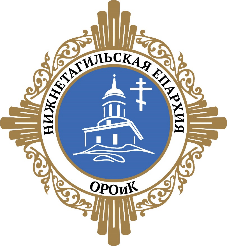 Всероссийский конкурс детского творчества,посвященный 75-летию Победы в Великой Отечественной войне«Учитель и ученик»